Положениео Школьном театремуниципального бюджетного общеобразовательного учреждения Репьёвского муниципального района Воронежской области "Краснолипьевская средняя общеобразовательная школа"Общие положенияНастоящее положение о  Школьном театре «Сказкин терем» МБОУ «Краснолипьевская школа» (далее - положение) разработано в соответствии:- Федеральным законом № 273-ФЗ от 29.12.2012 «Об образовании в Российской Федерации» с изменениями от 2 июля 2021 года;-Федеральным законом № 323-ФЗ от 21.11.2011 года «Об основах охраны здоровья граждан в Российской Федерации» с изменениями на 2 июля 2021 года;Приказом Министерства здравоохранения РФ от 5 ноября 2013 года № 822н «Об утверждении Порядка оказания медицинской помощи несовершеннолетним, в том числе в период обучения и воспитания в образовательных организациях» (с изменениями на 21 февраля 2020 года);Постановлением главного государственного санитарного врача РФ от 28 сентября 2020 года № 28 «Об утверждении санитарных правил СП 2.4.3648-20 «Санитарно-эпидемиологические требования к организациям воспитания и обучения, отдыха и оздоровления детей и молодежи»;- Конвенцией о правах ребенка;-Уставом МБОУ «Краснолипьевская школа».1.2. Положение регулирует деятельность  Школьного театра «Сказкин терем»  МБОУ «Краснолипьевская школа»  (далее –  Школьного театра).1.3.Под  Школьным театром понимается добровольное объединение    любителей театрального искусства, основанное на общности интересов исовместной учебно-творческой деятельности, способствующей развитию дарований его участников, освоению и созданию культурных, нравственных, и других духовных ценностей. Участие в коллективе осуществляется в свободное от учебы время и представляет собой одну из активных форм   отдыха.     1.4.Действие настоящего Положения распространяется на все мероприятия, проводимые в    учреждении и за его пределами.1.5.Настоящее положение доводится до сведения каждого участника Школьного театра путем размещения в общедоступном месте и на официальном сайте школы.Цели и задачи деятельности  Школьного театра 2.1.Школьный театр создан с целью освоения участниками азов  театрального искусства, развития творческих способностей обучающихся и их  творческой самореализации в жизни.2.2. Основные задачи  Школьного театра:выявление, развитие и поддержка детского художественного творчества;воспитание и развитие личной успешности обучающихся, в том числе детей, находящихся в тяжелой жизненной ситуации, а так же с ограниченными возможностями здоровья;приобщение обучающихся к ценностям российской и мировой культуры и искусства;поддержка обучающихся МБОУ «Краснолипьевская школа», желающих заниматься художественным творчеством.Организация деятельности  Школьного театра Школьный театр создается, реорганизуется и ликвидируется по решению директора школы.Занятия в  Школьном театре проводятся 1 раз в неделю (учебный час - 45 минут).Содержание занятий предусматривает знакомство с классической и современной мировой драматургией, с истоками русского театра, обучение актерскому мастерству, работу над постановкой голоса, работу над логикой речи. Воспитание нравственных ценностей, творческое развитие участников.Занятия в  Школьном театре проводятся на безвозмездной основе.Школьный театр в рамках своей деятельности:организует систематические занятия в форме тренингов по сценической речи, актерскому мастерству, работа над художественным словом, репетиций (работа над драматическим материалом);предоставляет отчеты о результатах своей деятельности (открытые занятия, миниатюры, спектакли);участвует в мероприятиях, программах и акциях различных уровней;использует другие формы творческой работы и участия в культурной и  общественной жизни;Деятельность  Школьного театра приостанавливается в случае   временной нетрудоспособности (отсутствия) его руководителя.Руководство  Школьным театром и контроль за его  деятельностьюОбщее руководство и контроль за его деятельностью осуществляет  директор МБОУ «Краснолипьевская школа».Директор, на базе Учреждения которого действует  Школьного театра:создает необходимые условия для обеспечения деятельности Школьного театра;определяет помещение для проведения занятий, соответствующие санитарным и гигиеническим требованиям, а также оснащение, соответствующее обязательным нормам и правилам;формирует состав работников Школьного театра;оказывает помощь руководителю Школьного театра в организации концертов, культурно-досуговых мероприятий на базе учреждения и в иных учреждениях и организациях (на основании вызова или приглашения администрации данных учреждений или организаций);утверждает перспективные планы Школьного театра.утверждает расписание занятий;определяет график отчетов о результатах деятельности Школьного  театра (открытых занятий, миниатюр, спектаклей);согласовывает перспективные планы Школьного театра.Непосредственное руководство кружком Школьного театра осуществляетего руководитель.Для обеспечения деятельности кружка Школьного театра его руководитель:составляет	перспективные	планы,	которые	предоставляет	директору учреждения на утверждение, согласно установленным срокам;ведет регулярную творческую и учебно-воспитательную работу на основе утвержденного плана;разрабатывает расписание занятий  Школьного театра;формирует список участников;формирует	репертуар,	учитывая	его	актуальность,	тематическую направленность, исполнительские возможности участников;готовит выступления, обеспечивает активное участие в конкурсах, смотрах и культурно-массовых мероприятиях;предоставляет отчеты о результатах деятельности  Школьного театра (открытые занятия, миниатюры, спектакли) за отчетный период.4.3.Руководитель  Школьного театра обязан:своевременно оформлять всю необходимую документацию в соответствии с уставом учреждения, положением о  Школьном театре (расписание занятий, репертуарный план, список участников, журнал учета работы);предоставлять журнал учета работы Школьного театра для проверки директору МБОУ «Краснолипьевская школа»;	отчет о	фактическом	количестве участников Школьного театра;нести	ответственность	за	уровень	творческого	развития	участников Школьного театра;уважать права и свободы участников Школьного театра;сохранить место за участником Школьного театра в случае его болезни, лечения и в других случаях пропуска занятий по уважительным причинам;обеспечивать сохранность жизни и здоровья участников в ходе занятий;оберегать участников Школьного театра от всех форм физического и психологического насилия, обеспечивать условия укрепления нравственного, физического и психологического здоровья, эмоционального благополучия участников клубного формирования с учётом их индивидуальных особенностей;обеспечивать сохранность имущества учреждения;соблюдать трудовую дисциплину.4.3.Руководитель  Школьного театра имеет право на:свободу выбора методик обучения и воспитания, учебных пособий, материалов, методов оценки знаний, умений участников  Школьного театра;защиту своей профессиональной чести и достоинства.Порядок приема в Школьный театрДля приема в Школьный театр необходимо:родителям (законным представителям) обучающихся 7-14 лет подать заявление в установленной форме (приложение№1 к положению), а обучающимся 15-17 лет самостоятельно подать заявление (приложение№2 к   положению);Основаниями для отказа в приеме документов являются:отсутствие	необходимых	сведений	в	заявлении	о	приеме	в	Школьный театр;несоответствие возраста, претендующего на прием в Школьный  театр, возрасту, установленному настоящим положением;превышение предельной численности участников Школьного театра, установленной настоящим положением;отсутствие в заявлении о приеме в Школьный театр подписи заявителя или его уполномоченного представителя.5.2.Возраст участников кружка Школьного театра: от 7 до 17 лет. 5.3.Предельная численность участников: 20 человек.5.4.Прием в кружок Школьного театра осуществляется ежегодно до 15сентября, а также в течение года, если не достигнута предельная численность участников.Права и обязанности участников  Школьного театраУчастники  Школьного театра имеют право:участвовать в мероприятиях учреждения;знакомиться с ходом и содержанием творческого процесса;принимать участие в организации досуга;вносить предложения по улучшению работы кружка Школьного театра;защищать свои права и законные интересы.Участники  Школьного театра обязаны:проявлять	уважение	к	руководителю,	администрации	и	техническому персоналу учреждения, другим участникам  Школьного театра;возмещать ущерб, причиненный имуществу учреждения, в соответствии с законодательством Российской Федерации;посещать занятия  Школьного театра согласно расписанию;находясь в учреждении, снимать верхнюю одежду в гардеробе, надевать  сменную обувь;не пропускать занятия без уважительных причин;после мероприятия сдавать полученные костюмы, реквизит руководителю  Школьного театра;соблюдать правила настоящего положения.Участникам Школьного театра запрещается:приносить и использовать в учреждении и на его территории взрывчатые и огнеопасные вещества, горючие жидкости, пиротехнические изделия, газовые баллончики, а также ядовитые и токсичные вещества;открывать    и     входить      в        хозяйственные     помещения учреждения, не предназначенные для нахождения там людей;открывать окна;использовать не в соответствии с их назначением декорации.За нарушение настоящего Положения к участникам кружка Школьного театра применяются меры дисциплинарного воздействия, вплоть до исключения.Материальная и финансовая база Школьного театраПомещения для работы Школьного театра предоставляются директором школы, который обеспечивает их необходимым оборудованием, инвентарем и материалами в установленном порядке. При этом руководитель  Школьного театра несет ответственность за сохранность предоставленных материальных ценностей, соблюдение установленного порядка и режима работы учреждения.Финансовое обеспечение деятельности Школьного театра осуществляется за счет:субсидии на выполнение государственного задания, выделенной учреждению;безвозмездных поступлений (грант, спонсорская помощь, пожертвование, иные поступления, предусмотренные законодательством Российской Федерации).Приложение№1 к Положению о  Школьном театре «Сказкин терем»                    Директору               МБОУ«Краснолипьевская   школа»  Зубцовой Н.И.Родителя               (законного представителя)ЗАЯВЛЕНИЕПрошу принять мою (его) дочь (сына) обучающегося		класса в Школьный театр «Сказкин терем», МБОУ «Краснолипьевская школа»  с «	»		20	г. Сообщаю следующие сведения:Фамилия, имя, отчество 	Дата рождения « »		«	» г. Число полных лет: 	Домашний адрес 	Телефон (домашний, сотовый)  	С положением о  Школьном театре ознакомлен (а).«	»	20	г.( подпись)	(расшифровка подписи)Приложение№2 к Положению о  Школьном театре «Сказкин терем»                    Директору               МБОУ«Краснолипьевская   школа»  Зубцовой Н.И.                                                                                                 обучающегося	классаЗЯВЛЕНИЕПрошу принять меня в Школьный театр «Сказкин терем», МБОУ «Краснолипьевская школа» с «	»	20	г.Сообщаю следующие сведения:Фамилия, имя, отчество 	Дата рождения « »		«	» г. Число полных лет: 	Домашний адрес 	Телефон (домашний, сотовый)  	С положением о Школьном театре ознакомлен (а).«	»	20	г.( подпись)	(расшифровка подписи)ПРИНЯТОПедагогическим советом Протокол №1от «31» августа 2021г. 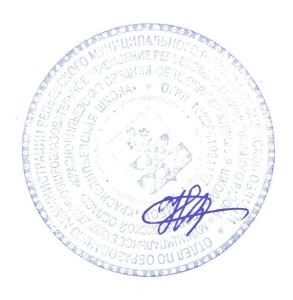 УТВЕРЖДАЮДиректор МБОУ «Краснолипьевская школа»_______________Н.И.ЗубцоваПриказ №105аот «01» сентября 2021г. 